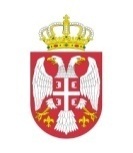 Република СрбијаНародна скупштинаОдбор за уставна питања и законодавствоЧЕТВРТО ЈАВНО СЛУШАЊЕ„Промене Устава Републике Србије у области правосуђа“Ниш, Николе Пашића 24, Велика сала Скупштине Града среда, 26. мај 2021. године11:30-12:00		Регистрација учесника – Пулт испред улаза у Велику салу12:00-12:30		Уводна обраћања 	Бобан Џунић, председник Скупштине Града НишаДрагана Сотировски, градоначелник Града Ниша	Маја Поповић, министар правде12:30-13:50		Дискусија 13:50-14:00		Завршна речЈелена Жарић Ковачевић, председник Одбора за уставна питања и законодавство